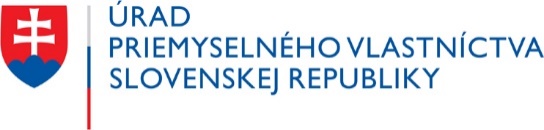 Švermova 43, 974 04  Banská Bystrica 4Tel.: 048/43 00 327INŠTITÚT DUŠEVNÉHO VLASTNÍCTVAPRIHLÁŠKA NA VZDELÁVACÍ PROGRAM DUŠEVNÉ VLASTNÍCTVOSvojim podpisom na prihláške zároveň udeľujem súhlas prevádzkovateľovi informačného systému „Zoznam účastníkov kurzu akreditovaného vzdelávania a anotácií ich záverečných prác“ so spracúvaním a zverejňovaním mojich osobných údajov. Účelom informačného systému je zverejňovanie účastníkov akreditovaného vzdelávania, ako aj názvov a anotácií ich záverečných prác na webovej stránke prevádzkovateľa, ktorým je:  Úrad priemyselného vlastníctva Slovenskej republiky. Súhlas udeľujem v rozsahu: titul, meno, priezvisko názov a anotácia záverečnej práce. Tento súhlas udeľujem v súlade s § 13 zákona č. 18/2018 Z. z. o ochrane osobných údajov počas celej doby aktuálnosti kurzu akreditovaného vzdelávania.  Som si vedomý práv podľa § 19 až § 30 zákona č. 18/2018 Z. z. o ochrane osobných údajov, upravujúcich povinnosti prevádzkovateľa pri uplatňovaní práv dotknutých osôb, ktoré sú tiež zverejnené na webovom sídle prevádzkovateľa.Vyplnenú prihlášku spolu s kópiou maturitného vysvedčenia alebo diplomu zašlite na adresu:Úrad priemyselného vlastníctva SRKancelária predseduŠvermova 43974 04  Banská Bystrica 4- - - - - - - - - - - - - - - - - - - - - - - -- - - - - - Údaje na fakturáciu - - -  - - - - - - - - - - - - - - - - - - - - - - - - - - - - - - -- - - - Ak poplatok za vzdelávanie platí zamestnávateľ, vyplňte prosím nasledujúce:Meno prihlasovateľa: 	Adresa zamestnávateľa:	ÚPV SR nie je platcom dane z pridanej hodnoty.Údaje o prihlasovateľoviÚdaje o prihlasovateľoviÚdaje o prihlasovateľoviÚdaje o prihlasovateľoviÚdaje o prihlasovateľoviÚdaje o prihlasovateľoviTitulPriezviskoMenoDátum narodeniaMiesto narodeniaAdresa bydliskaAdresa bydliskaAdresa bydliskaAdresa bydliskaAdresa bydliskaAdresa bydliskaUlicaMestoPSČTel.Faxe-mailAdresa na doručovanie (ak sa líši od adresy bydliska)Adresa na doručovanie (ak sa líši od adresy bydliska)Adresa na doručovanie (ak sa líši od adresy bydliska)Adresa na doručovanie (ak sa líši od adresy bydliska)Adresa na doručovanie (ak sa líši od adresy bydliska)Adresa na doručovanie (ak sa líši od adresy bydliska)UlicaMestoPSČTel.Faxe-mailStručný profesionálny životopisZamestnanieNázov a adresa zamestnávateľa:Tel.:Pracovné zaradenie:Štúdium (krížikom označte, na ktoré štúdium sa prihlasujete)		Cena	kompletný vzdelávací program.....................................................................................................................450 EUR	modul A: základy práva duševného vlastníctva a autorské právo	85 EUR	modul B: tvorivosť - jej manažovanie, marketing a ekonomika	85 EUR	modul C: informácie v oblasti duševného vlastníctva	85 EUR	modul D: právo priemyselného vlastníctva	230 EURSúčasne sa zaväzujem, že poplatok za vzdelávanie uhradím na základe faktúry a v lehote splatnosti.MiestoDátumPodpisIČODIČIČ DPH